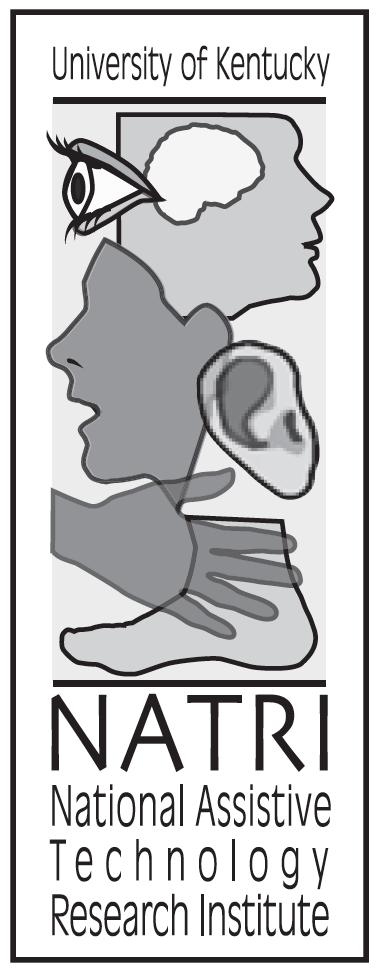 STUDENT INFORMATIONSTUDENT INFORMATIONSTUDENT INFORMATIONStudent NameGradeDate of Birth                                             Jarvis Lewis2nd8/03/2010SchoolDateAT Plan Review DatePOINT OF CONTACT  (Individual assigned to keep the Implementation Plan updated)POINT OF CONTACT  (Individual assigned to keep the Implementation Plan updated)POINT OF CONTACT  (Individual assigned to keep the Implementation Plan updated)Denesha ThompsonEQUIPMENTEQUIPMENTEQUIPMENT AND SOFTWARE TO BE USEDSTATUS (e.g., owned by school, will purchase, will borrow, etc…)Assistive Listening Devices and Environmental Aidswill purchaseEQUIPMENT TASKSEQUIPMENT TASKSEQUIPMENT TASKSTASK (e.g., order/procure AT, load software, adapt/customize devices/software, set upat home/school, maintain/repair, etc.)PERSON RESPONSIBLEDATE DUEAdapt while customizing devices to the software that is used within the school and at home. Homeroom teacher and co-teacherIMPLEMENTATION TEAMIMPLEMENTATION TEAMNAME (List all individuals who will implement the AT with the student.)ROLE (e.g., administrator, teacher, family member, service provider, etc…) Chrissia HaughtonWriting TeacherDenesha ThompsonMath TeacherSarah CrawfordReading TeacherAlyse Barry Math TEacherRobert GalersteinWriting teacherTRAININGTRAININGTRAININGTRAININGTRAININGTRAINING NEEDTRAINEESTRAINERDATES & TIMESFOLLOW UP / ALONG PLANStudent has 504 so training is not needed for the use of ATCLASSROOM IMPLEMENTATIONCLASSROOM IMPLEMENTATIONCLASSROOM IMPLEMENTATIONCLASSROOM IMPLEMENTATIONIEP GOALCURRICULUM/DOMAIN (e.g., math, science, PE, art, etc…)PERSON(S) RESPONSIBLEAT NEEDED TO ACCOMPLISH GOAL (List specific AT and customized settings if appropriate)Following directions the first time when teacher implements a specific direction (stand up behind your seat)math, reading, writingDenesha Thompson, Sarah Crawford, Chrissia HaughtonClose position to the board. Aid in ear. Teacher tool around neck for voice connection. HOME IMPLEMENTATIONHOME IMPLEMENTATIONHOME IMPLEMENTATIONHOME IMPLEMENTATIONIEP GOALCURRICULUM/DOMAIN (e.g., math, science, PE, art, etc…)PERSON(S) RESPONSIBLEAT NEEDED TO ACCOMPLISH GOAL (List specific AT and customized settings if appropriate)Following directions the first time (Simple instructructions and demands)At home guardians.Voice connection around the neck of person responsible. MONITORING/EVALUATIONMONITORING/EVALUATIONMONITORING/EVALUATIONMONITORING/EVALUATIONGOALINSTRUCTIONAL STRATEGY (How will you teach student to use equipment and/or how to achieve goals.)RECORDING SYSTEM & FREQUENCY (e.g., task analysis recording system; score + or - on data recording sheet)PERSONS RESPONSIBLE FOR IMPLEMENTATION / DATA COLLECTIONUse tool to communicate with peers and other people in his environment.Student will learn to clean, place, and wear tool in ear. Student will adjust sounds as pleased to ensure the correct noise level is traveling to and from the ear canal. Check list used to assure everyday use and improvement of communication will be monitored. Chrissia Haughton and Denesha Thompson